Середа 08.04. 20Група ШМ – 5 Предмет. Фізична культураВикладач: Паніна Ольга ОлександрівнаУрок № 66Модуль уроку: Легка атлетикаСтрибок в довжину з розбігу складається з чотирьох фаз: розбіг, відштовхування, політ, приземлення. Головну роль в стрибках в довжину грає швидкий розгін, вміння стабільно потрапляти на брусок і потужно відштовхуватися, зберігати рівновагу в польоті і раціонально приземлятися. Результат стрибка в довжину залежить від швидкості розбігу і кута відштовхування. Довжина розбігу визначається рівнем бігової підготовленості стрибуна.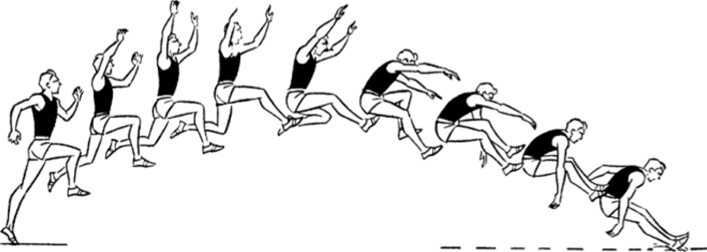 Основи техніки стрибка в довжину з розбігу способом «зігнувши ноги» (контурограмма)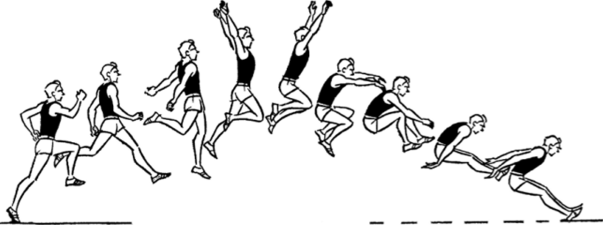 Основи техніки стрибка в довжину з розбігу способом «прогнувшись» (контурограмма)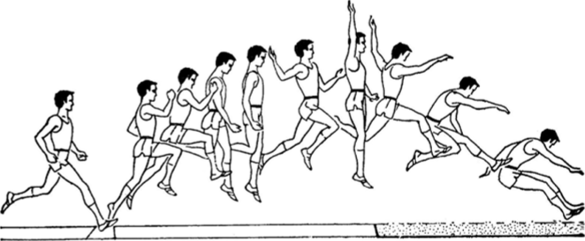 Основи техніки стрибка в довжину з розбігу способом «ножиці» (контурограмма)https://youtu.be/qT435OWqXy4